Time & Verbs PracticeListen to the time read out by your teacher and circle the correct one.a.)	6:30		7:00		4:00		10:30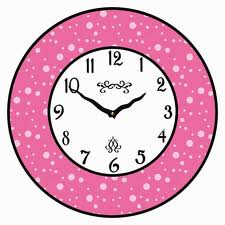 b.)	11:00		12:30		2:00		3:00c.)	5:00		1:30		7:30		8:00d.)	6:00		9:30		3:30		1:00Complete the following mathematical problems using Japanese numbers.六　＋　二十七	＝　＿＿＿＿	二　x　三十	      =	   	________十二　x　五		＝　＿＿＿＿	四十　—　七　　＝	＿＿＿＿八　＋　十九	＝　＿＿＿＿	一　＋　九十九　＝	＿＿＿＿五十三　—	十	＝　＿＿＿＿	十三　x　二	　　　＝　　＿＿＿＿Practice writing the following verbs in the table below.Match the verbs from above to the following pictures.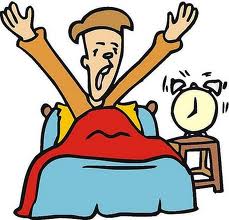 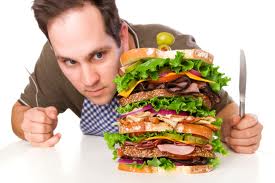 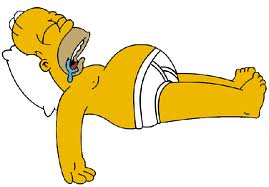 _____________		        ________________		      _________________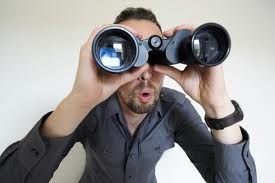 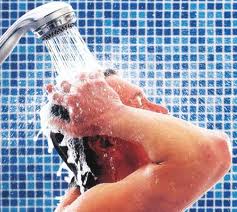 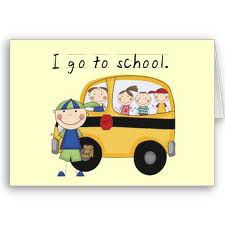 ______________		         _______________		    _________________Translate the following sentences into English.なんじですか。　＿＿＿＿＿＿＿＿＿＿＿＿＿＿＿＿＿＿＿＿＿＿＿四じです。＿＿＿＿＿＿＿＿＿＿＿＿＿＿＿＿＿＿＿＿＿＿＿なんじ　に　おきますか。＿＿＿＿＿＿＿＿＿＿＿＿＿＿＿＿＿＿＿＿＿＿＿七じはん　に　おきます。＿＿＿＿＿＿＿＿＿＿＿＿＿＿＿＿＿＿＿＿＿＿＿Translate the following sentences into Japanese.What time is it?___________________________________________________________It’s 12:30.___________________________________________________________What time do you go to sleep?___________________________________________________________I go to sleep at 10 o’clock.___________________________________________________________Survey 5 people in the class about the time they wake up and go to sleep. Make sure you are asking and answering in 日本語!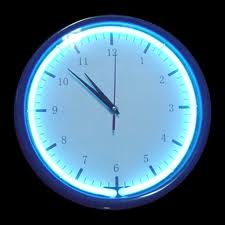 Wake upおきますEatたべますGoいきますWatch/seeみますShowerあびますSleepねますなまえなんじ　に　おきますか？なんじ　に　ねますか。